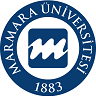 TÜRKİYE CUMHURİYETİ MARMARA ÜNİVERSİTESİSAĞLIK BİLİMLERİ ENSTİTÜSÜKRONİK ŞİZOFRENİ HASTALARINDA KANNABİDİOLÜN BİLİŞSEL FONKSİYONLAR ÜZERİNE ETKİLERİAYŞE GÜLERDOKTORA TEZİDANIŞMANPROF. DR. ZEYNEP GRIFFINFARMAKOLOJİ DOKTORA PROGRAMIEŞ-DANIŞMANPROF. DR. ALİ KOÇAKİSTANBUL- 2023TÜRKİYE CUMHURİYETİ MARMARA ÜNİVERSİTESİSAĞLIK BİLİMLERİ ENSTİTÜSÜKRONİK ŞİZOFRENİ HASTALARINDA KANNABİDİOLÜN BİLİŞSEL FONKSİYONLAR ÜZERİNE ETKİLERİAYŞE GÜLERDOKTORA TEZİDANIŞMANPROF. DR. ZEYNEP GRIFFINFARMAKOLOJİ DOKTORA PROGRAMIEŞ-DANIŞMANPROF. DR. ALİ KOÇAKİSTANBUL- 2023BEYANBu tez çalışmasının kendi çalışmam olduğunu, tezin planlanmasından yazımına kadar bütün safhalarda etik dışı davranışımın olmadığını, bu tezdeki bütün bilgileri akademik ve etik kurallar içinde elde ettiğimi, bu tez çalışması ile elde edilmemiş bütün bilgi ve yorumlara kaynak gösterdiğimi ve bu kaynakları da kaynaklar listesine aldığımı, yine bu tezin çalışılması ve yazımı sırasında patent ve telif haklarını ihlal edici bir davranışımın olmadığı beyan ederim. Öğrenci Adı ve SoyadıİmzasıTEŞEKKÜR ………………………………………………………………………………………………………………………………………………………………………………………………………………………………………………………………………………………………………İÇİNDEKİLERKISALTMALAR LİSTESİTABLO LİSTESİSayfa NumarasıŞEKİL LİSTESİ Sayfa Numarası 1. ÖZET Tezin başlığı : Kronik Şizofreni Hastalarında Kannabidiolün Bilişsel Fonksiyonlar Üzerine EtkileriÖğrencinin Adı Soyadı : Ayşe GülerDanışmanın Adı Soyadı : Prof. Dr. Zeynep GriffinProgramın Adı : Farmakoloji Doktora ProgramıAmaç:…………………………………………………………………………………………...…………………………………………………………………………………………………...…………………………………………………………………………………………………...…………………………………………………………………………………………………...…………………………………………………………………………………………………...…………………………………………………………………………………………………...Gereç ve Yöntem: ……………………………………………………………………………....…………………………………………………………………………………………………...…………………………………………………………………………………………………...…………………………………………………………………………………………………...…………………………………………………………………………………………………...…………………………………………………………………………………………………...…………………………………………………………………………………………………...Bulgular: ……………………………………………………………………………………….…………………………………………………………………………………………………...…………………………………………………………………………………………………...…………………………………………………………………………………………………...…………………………………………………………………………………………………...…………………………………………………………………………………………………...…………………………………………………………………………………………………...…………………………………………………………………………………………………...Sonuç:…………………………………………………………………………………………...….………………………………………………………………………………………………..…………………………………………………………………………………………………...…………………………………………………………………………………………………...…………………………………………………………………………………………………...Anahtar Kelimeler: Şizofreni, kannabidiol, bilişsel fonksiyon, hipokampus, BDNF  2. SUMMARY Title of Thesis: Effects of Cannabidiol on Cognitive Functions in Patients with Chronic SchizophreniaStudent Name, Surname: Ayşe GülerSupervisor Name : Prof. Zeynep GriffinProgram Name : Pharmacology PhD ProgramObjective: …………………………………………………………………………………………………………………………………………………………………………………………...…………………………………………………………………………………………………...…………………………………………………………………………………………………...…………………………………………………………………………………………………...…………………………………………………………………………………………………...…………………………………………………………………………………………………...…………………………………………………………………………………………………...Materials and Methods: ……………………………………………………………………….…………………………………………………………………………………………………...…………………………………………………………………………………………………...…………………………………………………………………………………………………...…………………………………………………………………………………………………...…………………………………………………………………………………………………...…………………………………………………………………………………………………...…………………………………………………………………………………………………...…………………………………………………………………………………………………...Results: ……………………………………………………………………………………………………………………………………………………………………………………………...…………………………………………………………………………………………………...…………………………………………………………………………………………………...…………………………………………………………………………………………………...…………………………………………………………………………………………………...Conclusion: …………………………………………………………………………………….…………………………………………………………………………………………………...…………………………………………………………………………………………………...…………………………………………………………………………………………………...Keywords: Schizophrenia, cannabidiol, cognitive function, hippocampus, BDNF3. GİRİŞ ve AMAÇ………………………………………………………………………………………………………………………………………………………………………………………………………………………………………………………………………………………………………………………………………………………………………………………………………………………………………………………………………………………………………………………………………………………………………………………………………………………………………………………………………………………………………………………………………………………………………………………………………………………………………………………………………………………………………………………………………………………………………………………………………………………………………………………………………………………………………………………………………………………………………………………………………………………………………………………………………………………………………………………………………………………………………………………………………………………………………………………………………………………………………………………………………………………………………………………………………………………………………………………………………………………………………………………………………………………………………………………………………………………………………………………………………………………………………………………………………………………………………………………………………………………………………………………………………………………………………………………………………………………………………………………………………………………………………………………………………………………………………………………………………………………………………………………………………………………………………………………………………………………………………………………………………………………………………………………………………………………………………………………………………………………………………………………………………………………………………………………………………………………………………………………………………………………………………………………………………………………………………………………………………………………………………………………………………………4. GENEL BİLGİLER……………………………………………………………………………………….…………..………………………………………………………………………………………...………….…………………………………………………………………………………………………...…………………………………………………………………………………………………...…………………………………………………………………………………………………..……………………………………………………………………………………….…………..………………………………………………………………………………………...………….…………………………………………………………………………………………………...…………………………………………………………………………………………………...…………………………………………………………………………………………………..……………………………………………………………………………………….…………..………………………………………………………………………………………...………….…………………………………………………………………………………………………...…………………………………………………………………………………………………...…………………………………………………………………………………………………..……………………………………………………………………………………….…………..………………………………………………………………………………………...………….…………………………………………………………………………………………………...…………………………………………………………………………………………………...…………………………………………………………………………………………………..……………………………………………………………………………………….…………..………………………………………………………………………………………...………….…………………………………………………………………………………………………...…………………………………………………………………………………………………...…………………………………………………………………………………………………..……………………………………………………………………………………….…………..………………………………………………………………………………………...………….…………………………………………………………………………………………………...…………………………………………………………………………………………………...…………………………………………………………………………………………………..5. GEREÇ ve YÖNTEM……………………………………………………………………………………….…………..………………………………………………………………………………………...………….…………………………………………………………………………………………………...…………………………………………………………………………………………………...…………………………………………………………………………………………………..……………………………………………………………………………………….…………..………………………………………………………………………………………...………….…………………………………………………………………………………………………...…………………………………………………………………………………………………...…………………………………………………………………………………………………..……………………………………………………………………………………….…………..………………………………………………………………………………………...………….…………………………………………………………………………………………………...…………………………………………………………………………………………………...…………………………………………………………………………………………………..……………………………………………………………………………………….…………..………………………………………………………………………………………...………….…………………………………………………………………………………………………...…………………………………………………………………………………………………...…………………………………………………………………………………………………..……………………………………………………………………………………….…………..………………………………………………………………………………………...………….…………………………………………………………………………………………………...…………………………………………………………………………………………………...…………………………………………………………………………………………………..……………………………………………………………………………………….…………..………………………………………………………………………………………...………….…………………………………………………………………………………………………...…………………………………………………………………………………………………...…………………………………………………………………………………………………..6. BULGULAR……………………………………………………………………………………….…………..………………………………………………………………………………………...………….…………………………………………………………………………………………………...…………………………………………………………………………………………………...…………………………………………………………………………………………………..……………………………………………………………………………………….…………..………………………………………………………………………………………...………….…………………………………………………………………………………………………...…………………………………………………………………………………………………...…………………………………………………………………………………………………..……………………………………………………………………………………….…………..………………………………………………………………………………………...………….…………………………………………………………………………………………………...…………………………………………………………………………………………………...…………………………………………………………………………………………………..……………………………………………………………………………………….…………..………………………………………………………………………………………...………….…………………………………………………………………………………………………...…………………………………………………………………………………………………...…………………………………………………………………………………………………..……………………………………………………………………………………….…………..………………………………………………………………………………………...………….…………………………………………………………………………………………………...…………………………………………………………………………………………………...…………………………………………………………………………………………………..……………………………………………………………………………………….…………..………………………………………………………………………………………...………….…………………………………………………………………………………………………..7. TARTIŞMA ve SONUÇ……………………………………………………………………………………….…………..………………………………………………………………………………………...………….…………………………………………………………………………………………………...…………………………………………………………………………………………………...…………………………………………………………………………………………………..……………………………………………………………………………………….…………..………………………………………………………………………………………...………….…………………………………………………………………………………………………...…………………………………………………………………………………………………...…………………………………………………………………………………………………..……………………………………………………………………………………….…………..………………………………………………………………………………………...………….…………………………………………………………………………………………………...…………………………………………………………………………………………………...…………………………………………………………………………………………………..……………………………………………………………………………………….…………..………………………………………………………………………………………...………….…………………………………………………………………………………………………...…………………………………………………………………………………………………...…………………………………………………………………………………………………..……………………………………………………………………………………….…………..………………………………………………………………………………………...………….…………………………………………………………………………………………………...…………………………………………………………………………………………………...…………………………………………………………………………………………………..……………………………………………………………………………………….…………..………………………………………………………………………………………...………….…………………………………………………………………………………………………...…………………………………………………………………………………………………...…………………………………………………………………………………………………..8. KAYNAKLARÖRNEKLERMakaleGrady, J. S., Her, M., Moreno, G., Perez, C., & Yelinek, J. (2019). Emotions in storybooks: A comparison of storybooks that represent ethnic and racial groups in the United States. Psychology of Popular Media Culture, 8(3), 207–217. https://doi.org/10.1037/ppm0000185Jackson, L. M. (2019). The psychology of prejudice: From attitudes to social action (2nd ed.). American Psychological Association. https://doi.org/10.1037/0000168-000Sapolsky, R. M. (2017). Behave: The biology of humans at our best and worst. Penguin Books.Svendsen, S., & Løber, L. (2020). The big picture/Academic writing: The one-hour guide (3rd digital ed.). Hans Reitzel Forlag. https://thebigpicture-academicwriting.digi.hansreitzel.dk/Kitap BölümüAron, L., Botella, M., & Lubart, T. (2019). Culinary arts: Talent and their development. In R. F. Subotnik, P. Olszewski-Kubilius, & F. C. Worrell (Eds.), The psychology of high performance: Developing human potential into domain-specific talent (pp. 345–359). American Psychological Association. https://doi.org/10.1037/0000120-016Dillard, J. P. (2020). Currents in the study of persuasion. In M. B. Oliver, A. A. Raney, & J. Bryant (Eds.), Media effects: Advances in theory and research (4th ed., pp. 115–129). Routledge.Thestrup, K. (2010). To transform, to communicate, to play—The experimenting community in action. In E. Hygum & P. M. Pedersen (Eds.), Early childhood education: Values and practices in Denmark. Hans Reitzels Forlag. https://earlychildhoodeducation.digi.hansreitzel.dk/?id=192Resmi RaporlarNational Cancer Institute. (2019). Taking time: Support for people with cancer (NIH Publication No. 18-2059). U.S. Department of Health and Human Services, National Institutes of Health. https://www.cancer.gov/publications/patient-education/takingtime.pdfYayınlanmamış TezHarris, L. (2014). Instructional leadership perceptions and practices of elementary school leaders [Unpublished doctoral dissertation]. University of Virginia.Bir dergide basılmış genişletilmiş konferans özet metni (proceeding)Duckworth, A. L., Quirk, A., Gallop, R., Hoyle, R. H., Kelly, D. R., & Matthews, M. D. (2019). Cognitive and noncognitive predictors of success. Proceedings of the National Academy of Sciences, USA, 116(47), 23499–23504. https://doi.org/10.1073/pnas.1910510116Resmi bir kurumun web sitesiNational Institute of Mental Health. (2018, July). Anxiety disorders. U.S. Department of Health and Human Services, National Institutes of Health. https://www.nimh.nih.gov/health/topics/anxiety-disorders/index.shtmlEk örnekler için bu bağlantıyı takip ediniz https://apastyle.apa.org/style-grammar-guidelines/references/examples9. ÖZGEÇMİŞEğitim Düzeyiİş Deneyimi Bilgisayar Bilgisi*Çok iyi, iyi, orta, zayıf olarak değerlendiriniz.10. BİLİMSEL FAALİYETLERÖRNEKLERMakaleGrady, J. S., Her, M., Moreno, G., Perez, C., & Yelinek, J. (2019). Emotions in storybooks: A comparison of storybooks that represent ethnic and racial groups in the United States. Psychology of Popular Media Culture, 8(3), 207–217. https://doi.org/10.1037/ppm0000185KitapJackson, L. M. (2019). The psychology of prejudice: From attitudes to social action (2nd ed.). American Psychological Association. https://doi.org/10.1037/0000168-000Sapolsky, R. M. (2017). Behave: The biology of humans at our best and worst. Penguin Books.Svendsen, S., & Løber, L. (2020). The big picture/Academic writing: The one-hour guide (3rd digital ed.). Hans Reitzel Forlag. https://thebigpicture-academicwriting.digi.hansreitzel.dk/Kitap BölümüAron, L., Botella, M., & Lubart, T. (2019). Culinary arts: Talent and their development. In R. F. Subotnik, P. Olszewski-Kubilius, & F. C. Worrell (Eds.), The psychology of high performance: Developing human potential into domain-specific talent (pp. 345–359). American Psychological Association. https://doi.org/10.1037/0000120-016Dillard, J. P. (2020). Currents in the study of persuasion. In M. B. Oliver, A. A. Raney, & J. Bryant (Eds.), Media effects: Advances in theory and research (4th ed., pp. 115–129). Routledge.Thestrup, K. (2010). To transform, to communicate, to play—The experimenting community in action. In E. Hygum & P. M. Pedersen (Eds.), Early childhood education: Values and practices in Denmark. Hans Reitzels Forlag. https://earlychildhoodeducation.digi.hansreitzel.dk/?id=192ProceedingDuckworth, A. L., Quirk, A., Gallop, R., Hoyle, R. H., Kelly, D. R., & Matthews, M. D. (2019). Cognitive and noncognitive predictors of success. Proceedings of the National Academy of Sciences, USA, 116(47), 23499–23504. https://doi.org/10.1073/pnas.1910510116Bildiri (Poster veya Sözel)Evans, A. C., Jr., Garbarino, J., Bocanegra, E., Kinscherff, R. T., & Márquez-Greene, N. (2019, August 8–11). Gun violence: An event on the power of community [Conference presentation]. APA 2019 Convention, Chicago, IL, United States. https://convention.apa.org/2019-videoProjeGriffin, Z. & Güler, A. Kannabisin bilişsel fonksiyonlar üzerine etkisi. TÜBİTAK 1002 (SBAG-xxxxxxx), 2020-2022. Griffin, Z. & Güler, A. Kannabisin bilişsel fonksiyonlar üzerine etkisi. Marmara Üniversitesi Bilimsel Araştırma Projeleri Koordinasyon Birimi (SAG-C-DRP-xxxxxx-xxxx), 2020-2022. EKLER 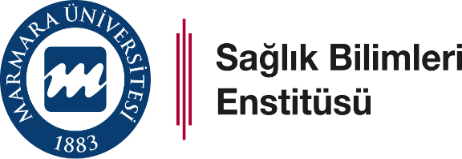 DOKTORATEZ ONAY FORMUDoküman No: SBE-DR-9fDOKTORATEZ ONAY FORMUİlk Yayın Tarihi: 18.01.2022DOKTORATEZ ONAY FORMURevizyon Tarihi: 09.05.2022DOKTORATEZ ONAY FORMURevizyon No: 01Kurum			: Marmara Üniversitesi Sağlık Bilimleri EnstitüsüKurum			: Marmara Üniversitesi Sağlık Bilimleri EnstitüsüKurum			: Marmara Üniversitesi Sağlık Bilimleri EnstitüsüKurum			: Marmara Üniversitesi Sağlık Bilimleri EnstitüsüProgram türü		:  Doktora Program türü		:  Doktora Program türü		:  Doktora Program türü		:  Doktora Anabilim Dalı		: Anabilim Dalı		: Anabilim Dalı		: Anabilim Dalı		: Tez Sahibi 		:Tez Sahibi 		:Tez Sahibi 		:Tez Sahibi 		:Sınav Tarihi ve Saati  : Sınav Tarihi ve Saati  : Sınav Tarihi ve Saati  : Sınav Tarihi ve Saati  : Tez Başlığı		  : Tez Başlığı		  : Tez Başlığı		  : Tez Başlığı		  : Bu çalışma, içerik ve kalite bakımından Doktora Tezi olarak kabul edilmiştir.Bu çalışma, içerik ve kalite bakımından Doktora Tezi olarak kabul edilmiştir.Bu çalışma, içerik ve kalite bakımından Doktora Tezi olarak kabul edilmiştir.Bu çalışma, içerik ve kalite bakımından Doktora Tezi olarak kabul edilmiştir.JÜRİ ÜYELERİUnvan, Adı-Soyadı (Kurum adı)Unvan, Adı-Soyadı (Kurum adı)İmzaDanışman ÜyeÜyeÜyeÜyeÜyeONAYBu tez, yukarıda isimleri bulunan jüri üyeleri tarafından ”Marmara Üniversitesi Lisansüstü Eğitim Öğretim ve Sınav Yönetmeliği” nin ilgili maddeleri uyarınca kabul edilmiş ve Enstitü Yönetim Kurulu'nun  ............................................tarih ve ...............................................sayılı kararı ile onaylanmıştır.Prof. Dr. Feyza ARICIOĞLU Sağlık Bilimleri Enstitüsü MüdürüONAYBu tez, yukarıda isimleri bulunan jüri üyeleri tarafından ”Marmara Üniversitesi Lisansüstü Eğitim Öğretim ve Sınav Yönetmeliği” nin ilgili maddeleri uyarınca kabul edilmiş ve Enstitü Yönetim Kurulu'nun  ............................................tarih ve ...............................................sayılı kararı ile onaylanmıştır.Prof. Dr. Feyza ARICIOĞLU Sağlık Bilimleri Enstitüsü MüdürüONAYBu tez, yukarıda isimleri bulunan jüri üyeleri tarafından ”Marmara Üniversitesi Lisansüstü Eğitim Öğretim ve Sınav Yönetmeliği” nin ilgili maddeleri uyarınca kabul edilmiş ve Enstitü Yönetim Kurulu'nun  ............................................tarih ve ...............................................sayılı kararı ile onaylanmıştır.Prof. Dr. Feyza ARICIOĞLU Sağlık Bilimleri Enstitüsü MüdürüONAYBu tez, yukarıda isimleri bulunan jüri üyeleri tarafından ”Marmara Üniversitesi Lisansüstü Eğitim Öğretim ve Sınav Yönetmeliği” nin ilgili maddeleri uyarınca kabul edilmiş ve Enstitü Yönetim Kurulu'nun  ............................................tarih ve ...............................................sayılı kararı ile onaylanmıştır.Prof. Dr. Feyza ARICIOĞLU Sağlık Bilimleri Enstitüsü MüdürüACTH:Adrenokortikotropik hormon (Adrenocorticotropic hormone)BH4:TetrahidrobiopterinBOS:Beyin omirilik sıvısıCRP:C-reaktif proteiniNOS:İndüklenebilir nitrik oksit sentetazMSS:Merkezi sinir sistemiNF-κB:Nükleer faktör kappa BNLRP:NOD-benzeri reseptör proteini (NOD-like receptor protein)NMDA:N-metil-D-aspartatODK:Ornitin dekarboksilazTablo 1.Depresyon tanı kriterleri…………………………………………….………..25 Tablo 2.Deney grupları…………………………………………………….………….34Tablo 3.Deney takvimi……………………………………………………....………..48Tablo 4.Çalışmada kullanılan primerler………………………….………...…………55Tablo 5.Deney grupları ağırlık bulguları……………………………………………...60Şekil 1.Şizofreni prevalansı ………………………………………… …………….12Şekil 2.Antipsikotik ilaçların etki mekanizması ………………………….………..14Şekil 3.Psikoz semptomları………………………………………………....………20Şekil 4.BDNF düzeylerinde değişim ……………………………………….…….  35Şekil 5.GFAP immünoboyamaları ………………………………………….……...48Adı Soyadı Doğum Yeri Doğum Tarihi Uyruğu TelE-mailMezun Olduğu Kurumun AdıMezuniyet YılıDoktora/UzmanlıkYüksek LisansLisansGörevi Görevi Kurum  Süre (Yıl - Yıl)123Yabancı DilleriOkuduğunu Anlama*Konuşma*Yazma*Yabancı Dil Sınav Notu Yabancı Dil Sınav Notu Yabancı Dil Sınav Notu Yabancı Dil Sınav Notu Yabancı Dil Sınav Notu Yabancı Dil Sınav Notu Yabancı Dil Sınav Notu Yabancı Dil Sınav Notu Yabancı Dil Sınav Notu YDSÜDSIELTSTOEFL IBTTOEFL PBTTOEFL CBTFCECAECPESayısalEşit AğırlıkSözelALES Puanı (Diğer) PuanıProgramKullanma Becerisi